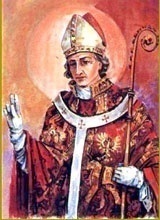 INTENCJE   MSZY   ŚWIĘTYCH1.07. – 7.07.2019INTENCJE   MSZY   ŚWIĘTYCH1.07. – 7.07.2019INTENCJE   MSZY   ŚWIĘTYCH1.07. – 7.07.2019PONIEDZIAŁEK1.07.2019PONIEDZIAŁEK1.07.20197.00+ Marię Paluszek 24 r. śm. córkę Elżbietę+ Marię Paluszek 24 r. śm. córkę ElżbietęPONIEDZIAŁEK1.07.2019PONIEDZIAŁEK1.07.201918.00 + Józefa Zachurę r. śm. + Józefa Zachurę r. śm.WTOREK2.07.WTOREK2.07.7.00+ Józefa Surzyn+ Józefa SurzynWTOREK2.07.WTOREK2.07.18.00+ SteŚwiątekfana Targosza, Henryka Świątek+ SteŚwiątekfana Targosza, Henryka ŚwiątekŚRODA3.07.ŚRODA3.07.7.00+ Małgorzatę Gąsiorek 7 r. śm.+ Małgorzatę Gąsiorek 7 r. śm.ŚRODA3.07.ŚRODA3.07.18.00+ Annę i Juliana Karcz+ Annę i Juliana Karcz CZWARTEK4.07. CZWARTEK4.07.7.00+ Stanisława Trzop      /pogrz./+ Stanisława Trzop      /pogrz./ CZWARTEK4.07. CZWARTEK4.07.18.00+ Władysława i Otylię Banaś+ Władysława i Otylię BanaśPIĄTEK5.07.PIĄTEK5.07.7.00+ Stefana Kwaśnego    /pogrz./+ Stefana Kwaśnego    /pogrz./PIĄTEK5.07.PIĄTEK5.07.18.00Dziękcz. – błag. w 35 r. ślubu Bożeny i TadeuszaDziękcz. – błag. w 35 r. ślubu Bożeny i TadeuszaSOBOTA6.07.SOBOTA6.07.7.00+ Stanisława Sikorę+ Stanisława SikoręSOBOTA6.07.SOBOTA6.07.18.00Dziękcz. – błag. w 10 r. ślubu Anety i WojciechaDziękcz. – błag. w 10 r. ślubu Anety i Wojciecha 14 NIEDZIELA ZWYKŁA7.07.2019 14 NIEDZIELA ZWYKŁA7.07.20197.30+ Marka Baca 2 r. śm.+ Marka Baca 2 r. śm. 14 NIEDZIELA ZWYKŁA7.07.2019 14 NIEDZIELA ZWYKŁA7.07.20199.30ZA PARAFIANZA PARAFIAN 14 NIEDZIELA ZWYKŁA7.07.2019 14 NIEDZIELA ZWYKŁA7.07.201911.00+ Jolantę Miklusiak r. śm.+ Jolantę Miklusiak r. śm. 14 NIEDZIELA ZWYKŁA7.07.2019 14 NIEDZIELA ZWYKŁA7.07.201916.00Dziękcz. – błag. w 1 urodziny Ludwika KnapczykDziękcz. – błag. w 1 urodziny Ludwika Knapczyk